Θέμα: « Χορήγηση άδειας ανυπαιτίου κωλύματος – παράσταση σε δίκη  »Η/Ο Διευθύντρια/-ντής  ή Η/Ο Προϊσταμένη/-ος  της σχολικής μονάδαςΈχοντας  υπόψη :Την υπ’ αριθμόν Φ.353.1/324/105657/Δ1/16.10.2002 Υπουργική Απόφαση του ΥΠ.Ε.Π.Θ. «Καθορισμός των ειδικότερων καθηκόντων και αρμοδιοτήτων των προϊσταμένων των περιφερειακών υπηρεσιών Π/θμιας και Δ/θμιας εκπαίδευσης,……» (ΦΕΚ 1340/16-10-2002  τ. Β΄), όπως τροποποιήθηκε από την υπ’ αριθμόν Φ.353.1/26/153324/Δ1/25.09.2014  Υπουργική Απόφαση του ΥΠΑΙΘ (ΦΕΚ 2648/7-10-2014  τ. Β΄).Τα άρθρα 657, 658 του Α.Κ  και το π.δ. 456/1984.Την παρ.1 του άρθρου 50 του Υπαλληλικού Κώδικα (ν.3528/2007), όπως τροποποιήθηκε με την  παρ.1 του άρθρ.54 του ν.4830/2021 και ισχύει  και για το προσωπικό ΙΔΟΧ.Την από …./…./…. Υπηρεσιακή Βεβαίωση που εκδόθηκε από το ……………………………………… (αναφέρατε το Δικαστήριο από το οποίο εκδόθηκε η βεβαίωση ότι παρουσιάστηκε ο αναπληρωτής στη δίκη)                  Αποφασίζουμε     Χορηγούμε στην/στον κ. xxxxxxxxxxxxx  xxxxxxxx, αναπληρωτ…..  εκπαιδευτικό ΕΣΠΑ, κλ. ΠΕ xx, του Δ.Σ/ Νηπ. ………………….. άδεια  λόγω ανυπαιτίου κωλύματος  (παράσταση σε δίκη) …… (….) ημερ…..,  με πλήρεις αποδοχές, από   xx/xx/xxxx έως και  xx/xx/xxxx. 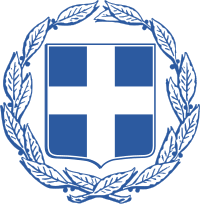 ΕΛΛΗΝΙΚΗ  ΔΗΜΟΚΡΑΤΙΑΛευκάδα, xxx- xxxx- xxxxxΥΠΟΥΡΓΕΙΟ ΠAΙΔΕΙΑΣ, ΘΡΗΣΚΕΥΜΑΤΩΝ ΚΑΙ ΑΘΛΗΤΙΣΜΟΥΑριθμ. Πρωτ.: xxxxxΠΕΡΙΦΕΡΕΙΑΚΗ ΔΙΕΥΘΥΝΣΗ ΠΡΩΤΟΒΑΘΜΙΑΣ & ΔΕΥΤΕΡΟΒΑΘΜΙΑΣ ΕΚΠΑΙΔΕΥΣΗΣ ΙΟΝΙΩΝ ΝΗΣΩΝ                                          ΟΝΟΜΑ  ΣΧΟΛΕΙΟΥ Ταχ. Δ/νση :	xxxxxxxxxxxxxxΑΠΟΦΑΣΗΠληροφορίες: 	xxxxxxxxxxxxx Τηλ.: 	xxxxxxxxxxxxe-mail: 	xxxxxxxxxxxΙστοσελίδα:          xxxxxxxxxxxxΚΟΙΝΟΠΟΙΗΣΗ :                                                                                                                                         Ενδιαφερόμενο εκπ/κό Σχολείο 3.     Π.Μ. εκπ/κού                                                 Η/Ο Διευθύντρια/ -ντής Η/Ο              Προϊσταμένη/Προϊστάμενος